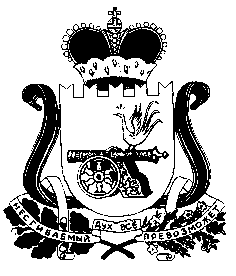 АДМИНИСТРАЦИЯГОЛЫНКОВСКОГО ГОРОДСКОГО ПОСЕЛЕНИЯ           РУДНЯНСКОГО РАЙОНА СМОЛЕНСКОЙ ОБЛАСТИРАСПОРЯЖЕНИЕот  «02» декабря 2019 года  № 109-рО внесении изменений в распоряжение Администрации Голынковского городского поселения Руднянского района Смоленской области от 15.04.2019 года №36-р «Об отмене распоряжения Главы муниципального образования Голынковского городского поселения Руднянского района Смоленской области от 29.10.2008 года №79-р «Об организации торговых ярмарок на территории Голынковского городского поселения»»   В соответствии с частью 1 статьи 11 Федерального закона от 28.12.2009 года № 381-ФЗ (в редакции от 25.12.2018) «Об основах регулирования торговой деятельности в Российской Федерации», с пунктом  2.1.10. и пунктом 2.1.12 постановления Администрации Смоленской области от 25.08.2010 года № 498 (в редакции от 05.12.2018 года) «Об утверждении Порядка организации на территории Смоленской области ярмарок и продажи товаров (выполнения работ, оказания услуг) на них и Требований к организации продажи товаров (выполнения работ, оказания услуг) на ярмарках на территории Смоленской области», частью 4 статьи 7 Федерального закона №131-ФЗ «Об общих принципах организации местного самоуправления в Российской Федерации», решения Совета депутатов Голынковского городского поселения Руднянского района Смоленской области от 12.04.2019 года №46.2 «Об отмене решения Совета депутатов Голынковского городского поселения Руднянского района Смоленской областиот 23.05.2007 года №25.7 «Об упразднении Голынковского поселкового рынка и открытии торговой ярмарки на территории Голынковского городского поселения» (в редакции решения совета депутатов от 25.12.2008 года №45.12)Внести в распоряжение Администрации Голынковского городского поселения Руднянского района Смоленской области от 15.04.2019 года №36-р «Об отмене распоряжения Главы муниципального образования Голынковского городского поселения Руднянского района Смоленской области от 29.10.2008 года №79-р «Об организации торговых ярмарок на территории Голынковского городского поселения»», следующие изменения:   - в названии, слова «Об отмене» заменить словами «О признании утратившим силу»;   - в пункте 1, слово «Отменить» заменить словами «Признать утратившими силу».    2. Настоящее распоряжение  вступает в силу после его обнародования в соответствии с Уставом Голынковского городского поселения Руднянского района Смоленской области.  3.   Контроль за исполнением настоящего распоряжения оставляю за собой. Глава муниципального образованияГолынковского городского поселенияРуднянского района Смоленской области                                      Н.В. Иванова